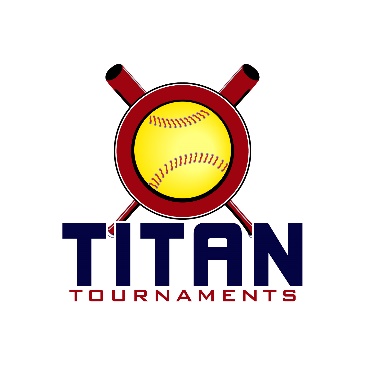 Thanks for playing ball with Titan!Below you will find the schedule and some important rules to note.
Park Address: Lions Club Park – 5500 Rockbridge Circle NW, Lilburn, GA

Format: 3 seeding games + single elimination bracket play10U Entry Fee - $315 + $115 Team Gate Fee8U Entry Fee - $275 + $115 Team Gate Fee

Sanction $35 if unpaid in 2018

*Tickets are not sold on site at this event, the team gate fee covers the price of admission for everyone coming to watch your team play*Please check out the How much does my team owe document, posting at 10pm Thursday.Rosters must be submitted to me via email prior to the tournament tournamenttitan@gmail.com. Roster/waiver forms can be found by holding the control button while clicking the following words - Roster & Waiver Form  At the absolute latest, you must submit your roster prior to first pitch at the tournament. Rosters will be filed electronically and you will be able to retain your hard copy. Coaches must have birth certificates available on site.
*10U Games will be 75 minutes finish the inning*
Run rule is 12 after 3, 10 after 4, 8 after 5. Games are 7 innings if time permits.
The pitcher shall have both feet touching the pitching rubber, and shall continue to do so until the forward step.
The on deck circle is on your dugout side. If you are uncomfortable with your player being that close to the batter, you may have them warm up further down the dugout, but they must remain on your dugout side.
Headfirst slides are allowed, faking a bunt and pulling back to swing is allowed.Runners must make an attempt to avoid contact, but do not have to slide.
Warm Up Pitches – 5 pitches between innings or 1 minute, whichever comes first.Coaches – one defensive coach is allowed to sit on a bucket or stand directly outside of the dugout for the purpose of calling pitches. Two offensive coaches are allowed, one at third base, one at first base.
Offensive: One offensive timeout is allowed per inning.
Defensive: Three defensive timeouts are allowed during a seven inning game. On the fourth and each additional defensive timeout, the pitcher must be removed from the pitching position for the duration of the game. In the event of extra innings, one defensive timeout per inning is allowed.
An ejection will result in removal from the current game, and an additional one game suspension. Flagrant violations are subject to further suspension at the discretion of the onsite director.*8U Games will be 60 minutes finish the inning*
Section 11: 8U Coach Pitch Rules- Games are 6 innings if time permits.- Each batter will be allowed 6 pitches or 3 swinging strikes. A foul ball on the 6th pitch and any subsequent pitches will result in another pitch being thrown.- Play stops if the defensive player stops the lead runner or when all play has stopped and time is called by the umpire. The umpire’s judgment will decide where each runner was when time was called. If the runner was at or beyond the halfway point, they will receive the next base. If the runner was short of the halfway point, they must go back to the previous base.- The run limit for the first 5 innings is 8 runs per inning. In the 6th inning there will not be a run limit.- Runners may continue to advance on overthrows until play is stopped.- The coach pitching must have at least one foot in the circle when releasing the pitch.- Bunting is not allowed.- Intentional walks are not allowed.- Slap hitting is not allowed.- Runners may not lead off until the pitch crosses the plate.- Stealing is not allowed.- Teams may use 10 players on defense, 4 of them must be outfielders.- Two coaches from the defensive team will be permitted to stand beyond the 4 outfielders for instructional purposes. They must do everything possible not to interfere with the game.Game TimeFieldAge GroupTeamScoreTeam10U Seeding Games10U Seeding Games10U Seeding Games10U Seeding Games10U Seeding Games10U Seeding Games9:00110UT-Birds 089-7Titans 089:00210UBuford 090-11Dingers9:00310ULookouts10-2T-Birds 099:00410UGA Shock2-6Next Level9:00510UTide 082-3Elite Aces10:30110UBuford 093-6Titans 0810:30210UT-Birds 089-2Elite Aces10:30310UGA Shock8-3T-Birds 0910:30410UTide 083-7Next Level12:00110ULookouts4-5Dingers12:00210UNext Level7-6Elite Aces12:00310UTide 088-1T-Birds 091:30110UT-Birds 0814-5Buford 091:30210UTitans 0810-5Lookouts1:30310UGA Shock10-9DingersWinner's BracketWinner's BracketSingle EliminationSingle EliminationSingle Elimination10U Bracket Play10U Bracket Play10U Bracket PlayNext Level  6Next Level  61Elite Aces  5(4Next Level 5 Next Level 5 8Field 1 - 4:30(1Field 1 - 3:00 Elite Aces  3 Elite Aces  3(7Titans 08  0 Titans 08  0 Titans 08  0 9Field 1 - 6:00Field 1 - 6:00T-Birds 09  3Titans 08  5Titans 08  54(3Field 3 - 3:00 Titans 08  7 Titans 08  75GA Shock  4GA Shock  4Field 1 - 7:30Field 1 - 7:30(9T-Birds 08T-Birds 08CHAMPIONSCHAMPIONST-Birds 08  8T-Birds 08  82Lookouts  6(5T-Birds 08  5 T-Birds 08  5 7Field 2 – 4:30(2Field 2 – 3:00Lookouts  7Lookouts  710(8 Buford Elite 09  2Field 2 – 6:00Field 2 – 6:00T-Birds 08  1 T-Birds 08  1 T-Birds 08  1 Dingers Diamonds  6Dingers Diamonds  63(6Field 3 – 4:30 Dingers  4 Dingers  46Lady Tide 08  2Lady Tide 08  2Game TimeFieldAge GroupTeamScoreTeam8U Seeding Games8U Seeding Games8U Seeding Games8U Seeding Games8U Seeding Games8U Seeding Games10:3058UWreck13-0T-Birds Ten12:0048USouthside Savage0-24Lady Tide X12:0058UGA Fire 201012-12Buford Elite 20101:1548USouthside Savage3-10GA Fire 20101:1558UWreck8-7Lady Tide X2:3048USouthside Savage4-11T-Birds Ten2:3058UWreck13-1Buford Elite 20103:4548UGA Fire 20103-8Lady Tide X3:4558UT-Birds Ten20-3Buford Elite 2010 Wreck  16 Wreck  16 Wreck  168U Coach Pitch8U Coach Pitch8U Coach Pitch8U Coach Pitch1 GA Fire 2010  8 GA Fire 2010  8 GA Fire 2010  8Field 4(3 Wreck  0 Wreck  0 Wreck  046:15Field 4(15:00 GA Fire 2010  1 GA Fire 2010  1 GA Fire 2010  15 Buford Elite  7 Buford Elite  7 Buford Elite  7Field 4(5 Lady Tide Lady Tide Lady Tide7:30CHAMPIONSCHAMPIONSCHAMPIONS T-Birds Ten  12 T-Birds Ten  12 T-Birds Ten  123Field 5(2 T-Birds Ten  2 T-Birds Ten  2 T-Birds Ten  25:006Field 5(4 Southside Savage  0 Southside Savage  0 Southside Savage  06:15 Lady Tide X  15 Lady Tide X  15 Lady Tide X  152 Lady Tide X  11 Lady Tide X  11 Lady Tide X  11